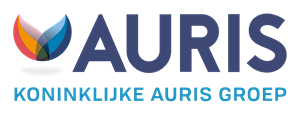 Leerroutekaarten groep 1 – Auris AmmanschoolMondelinge taal Beginnende geletterdheid  Begrijpend luisteren Beginnende gecijferdheid Sociaal-emotionele ontwikkelingLeren leren Fijne motoriek/ voorbereidend schrijven Wereldoriëntatie Drama Handvaardigheid/tekenen Muziek Bewegingsonderwijs Spel Middelen organisatie en frequentieMiddelen organisatie en frequentieTaal heeft een inhoudelijk deel (onder andere: woordenschat, zinsbouw, grammatica, lezen) en een communicatief deel (onder andere: uitwisselen van ervaringen, ideeën, meningen, gevoelens). Deze onderdelen van taal krijgen expliciet aandacht tijdens de lessen. Frequentie: 7,5 uur per week.Taal heeft een inhoudelijk deel (onder andere: woordenschat, zinsbouw, grammatica, lezen) en een communicatief deel (onder andere: uitwisselen van ervaringen, ideeën, meningen, gevoelens). Deze onderdelen van taal krijgen expliciet aandacht tijdens de lessen. Frequentie: 7,5 uur per week.Na te streven doelenLeerkracht aanpakAan de lessen worden taaldoelen gekoppeld die centraal moeten staan in ofwel de groep ofwel de individuele taallessen/ logopedie. In de groep ligt de nadruk op vergroten van woordenschat en communicatieve redzaamheid. Begrijpend luisterenLuistert aandachtig naar de leerkracht als deze voorleest of vertelt.Begrijpt een korte tekst (wijst na voorlezen juiste plaatje aan) Beantwoordt gesloten vragen over een voorgelezen tekstLuistert naar en geeft een adequate reactie op de leerkracht en andere leerlingen in één op één situatiesBegrijpt gedragsaanwijzingen (Wil je een doekje pakken voor in de klas?)Begrijpt informatieve mededelingen buiten het hier en nu (morgen gaan we naar de dierentuin)SprekenDoet met behulp van gerichte vragen verslag van een zichtbare gebeurtenisDoet een mededeling (gebeurtenis of ervaring binnen en buiten het hier en nu)Beschrijft concrete voorwerpen en situatiesVergelijkt en ordent concrete voorwerpen naar uiterlijke en meer abstracte kenmerken en beschrijft ditDrukt n.a.v. vragen zijn gevoelens of mening verbaal correct uit (bang, blij, boos, voorkeur voor activiteit aangeven) Vraagt op een eenvoudige manier informatie of uitleg aan de leerkrachtSluit aan bij het gespreksonderwerpHerhaalt zijn uiting als hier om gevraagd wordtSociaaltaalgebruikGebruikt specifieke woorden bij iemand begroeten, afscheid nemen, bedanken Stelt zichzelf voor met de voornaamGeeft in gesprekjes met de leerkracht antwoorden op open vragenPraat niet voor zijn beurtSpreekt vrijuit in een bekende of veilige situatieGeeft aan wat hij wil binnen de contextWoordenschat Breidt zijn woordenschat uit met woorden voor een taalniveau van 4/5 jaarWijst  het juiste plaatje aan na noemen van een woord.Benoemt voorwerpen en plaatjes van aangeboden dagelijkse concrete inhoudswoordenVraagt naar de naam en de betekenis van woorden als hij het woord niet weetTaalvormGebruikt uitingen met een hulpwerkwoord als persoonsvorm gevolgd door een voltooid deelwoord (de poes is gevallen)Gebruikt de voornaamwoorden [ik] [jij] [mij] [jou]Gebruikt regelmatige meervoudsvormen op [en] en [s] waarbij fouten als parapluen nog mogen voorkomenGebruikt regelmatige verkleinvormen waarbij fouten als stoeletje nog mogenCommunicatieve redzaamheid Expliciet aandacht voor: in te vullen per leerling!Hieronder volgen een aantal aandachtspunten voor de leerkracht om de communicatieve ontwikkeling te stimuleren.De leerkrachtZorgt dat hij/zij goed te zien isSpreekt duidelijk en langzaamDeelt mondelinge informatie op in stukjesCreëert veilige en uitnodigende spreeksituatiesVolgt, past taal aan en voegt taal toeBeantwoordt pogingen tot communicatie positiefVerwoordt handelenBenoemt de dingen om zich heenBenoemt emoties van zichzelf en het kindStimuleert alertheid,  luistergerichtheid en het  op gang houden van gesprekBrengt structuur aan verhalen door samen te vatten en goed terug te geven van taalGebruikt dagritmes e.d.Gebruikt natuurlijke gebarenGebruikt luisterspelletjes voor de stimulering van de luistervaardigheid. Herhaalt auditief aangeboden informatieNmGLeerkracht en logopedist gebruiken MWIDW voor het aanleren van nieuwe scripts en stimulering van de conceptvorming. Leerkracht en logopedist gebruiken denk stimulerende gespreksmethodieken (DGM) om het taal-denkniveau verder te stimuleren. De mondelinge taaldoelen worden ook tijdens de logopedische therapie behandeld, zowel individueel als in groepsverband.Na te streven doelenMiddelen organisatie, pedagogisch en didactische aanpakFrequentieBoekoriëntatie De kinderen begrijpen dat illustraties en tekst samen een verhaal vertellen.Ze weten dat boeken worden gelezen van voor naar achter.Ze kunnen aan de hand van de omslag van een boek de inhoud al een beetje voorspellen.Kinderen durven vragen te stellen over het boek. VerhaalbegripZe begrijpen de taal van de voorleesboeken en ze kunnen conclusies trekken en voorspellingen doen.Ze herkennen de opbouw van het verhaal en weten wie de hoofdpersonen zijn.Ze kunnen een verhaal naspelen terwijl de leerkracht verteltRelaties tussen gesproken en geschreven taalZe weten dat gesproken woorden kunnen worden vast gelegd..Ze weten dat geschreven woorden kunnen worden uitgesproken.De kinderen kunnen dagritmekaartjes en andere pictogrammen van de klas “lezen”. Functies van geschreven taalZe weten dat pictogrammen verwijzen naar een taalhandeling (ze kunnen dagritme kaartjes “lezen”)Benoemen van een aantal klanken.LeesbegrippenGebruikt de begrippen: verhaal/boek/lezen.Kent de begrippen voorste, middelste achterste.Kent de begrippen woord, zin, regel en bladzijde.Visuele discriminatie  Wijst grote verschillen tussen plaatjes aan.Herkent details in een afbeelding.Herkent een (afwijkende of gelijke) letter tussen andere letters( duidelijk verschil).Taalbewustzijn/Fonemisch bewustzijnAuditieve analyse: woorden in zinnen herkennen of samengestelde woorden (schoen-veter) opdelen in afzonderlijke woorden.Auditieve synthese: voegt woorden samen tot een woord(deur-bel).Auditieve discriminatie:- herkent een trefwoord in een reeks of verhaal.Temporeel ordenen: - Zegt een reeks van 3 woorden in de goede volgorde                                            na.                                         - Benoemt laatste/eerste woord van een zin of een                                           reeks.                                          - Benoemt het laatste en eerste woord van  een reeks                                           of zin.Alfabetisch principeZe ontdekken dat woorden zijn opgebouwd uit klanken en dat klanken corresponderen met letters.Methode :Motiverend lezen6 thema’s per schooljaar.In twee jaar onderbouw 12 thema’s behandelenLeerkracht aanpakInteractief voorlezen : dagelijksVragen stellen en samenvattengevarieerd boeken aanbod lees en schrijfactiviteiten minimaalaandacht voor fysieke en inhoudelijke onderdelen van een boek.StempelenAlles visualiseren; picto’s; tekenen op whiteboard;  digibord.Schrijven bij tekeningen.Zelf een boekje maken.Naam kind altijd links bovenaan.Werklessen : werkjes uit de kast om taalbewustzijn te vergroten.Didactische aanpak:Doelgericht onderwijs door middel van het passend lesmodel.Ook de logopedist werkt aan doelen m.b.t. taalbewustzijn tijdens de individuele therapie en tijdens de groepslogopedie-lessen.3 uur per weekDagelijks geïntegreerd in het lesprogramma.D.m.v. groepslogopedie.Na te streven doelenMiddelen organisatie, pedagogisch en didactische aanpakFrequentieBegrijpt enkelvoudige opdrachten. (Pak een boek)Begrijpt de leerkracht in één-op-één-gesprek over een onderwerp in het hier en nuBegrijpt klassikaal gestelde opdrachten.Begrijpt de inhoud van een kringgesprek over een onderwerp in het hier en        nu.Luistert aandachtig naar een verhaal.Reageert op de  inhoud van een verhaal.Geeft antwoord op vragen over een verhaal.Voorspelt het verloop van een verhaal.Vertelt een verhaal na aan de hand van prenten.Geeft oorzaak/gevolg en middel/doel weer.Voorlezen : dagelijks Kringactiviteiten; opdrachten uitvoerenOpdrachten uitvoeren tijdens dagelijkse activiteiten.Leerkracht aanpakVerhaal voorlezen en er vragen over stellen.Hardop nadenken over voorgelezen verhalen.Inspelen op vragen.Aandacht voor strategieën : voorspellen, vragen stellen, afleiden, visualiseren, verbinden en samenvatten.De leerling zelf laten vertellen over hun belevenis en er samen overpraten.Veel aandacht (middels viertakt model) voor woorden in het algemeen en uit een verhaal. Oefeningen ter bevordering van het begrijpend luisterenDe inhoud van een zin beoordelen. (Kan de zin of niet? Waarom niet?) b.v. Het varken leest een boek.Een zelfstandig naamwoord aanvullen met een passend werkwoord b.v. Een brood ……. Bakken/kopen/opeten enz.Geen apart ingeroosterde uren. Geheel geïntegreerd in de activiteiten van de dag en specifiek in kringactiviteiten.Na te streven doelenMiddelen organisatie, pedagogisch en didactische aanpakFrequentieOrdenings-begrippen Begrijpt (passief) binnen een aansprekende context wat bedoeld wordt met bewerkingsbegrippen als samen, bij elkaar, verdelen.Begrijpt (passief) wat binnen een aansprekende context bedoeld wordt met begrippen als klein, vol, leeg, boven, onder.Symbolen Begrijpt dat een aantal gerepresenteerd kan worden door een afbeelding en andersom (4 echte kopjes 4 afgebeelde kopjes.)TellenTelt akoestisch heen en terug tot 10 aan de hand van een versje/liedje.Telt voorwerpen asynchroon (doet  een poging om te tellen).Telt voorwerpen tot 5 synchroon (noemt bij elk geteld object het juiste telwoord).Ordent hoeveelheden om ze te tellen (legt de te tellen voorwerpen bijvoorbeeld eerst in een rij).Getalbegrip Zegt spontaan naar aanleiding van een gebeurtenis of  ergens één, twee of drie van zijn.Ruimtelijke oriëntatie Herkent basisvormen als vierkant, rechthoek, cirkel.Construeert door (na)vouwen met vouwblaadjes: schuine vouw, recht kruis, schuin kruis en vouwpatroon dat zestien vierkantjes oplevert.Begrijpt binnen de context begrippen als: klein, groot, vol, leeg etc. .Meten Ordent voorwerpen van kort naar lang, klein naar groot etc..Meten van tijdKent het dagritme (ochtend, middag, avond, nacht) vanuit herkenbare gebeurtenissen (slapen, ontbijten, naar school gaan)WerklessenKringactiviteitenOntwikkelingsmateriaalConstructie materiaalBlokken(reken)materiaalSpelletjesLiedjesAlle daagse situaties worden ingezet om bezig te zijn met tellen en aspecten van getalbegrip.Er worden dagelijks rekenspelletjes, telliedjes, telrijmpjes, en raadspelletjes gedaan.Er worden prentenboeken ingezet met telverhaaltjes en de cijfers zijn terug te vinden in de klas. Er wordt gebruik gemaakt van de natuurlijke nieuwsgierigheid van uw kind, maar er wordt niet gewacht tot ze er aan toe zijn.Vanaf groep 1 wordt uw kind structureel, doelgericht en intentioneel gestimuleerd om te komen tot het leren van ordeningsbegrippen, symbolen, tellen, getalbegrip, ruimtelijke oriëntatie, meten en meten van tijd.Didactische aanpakDoelgericht  onderwijs door middel van het passend lesmodel3,5 uur  per weekNa te streven doelenMiddelen organisatie, pedagogisch en didactische aanpakFrequentieZelfbeeldDe leerlingen leren met gevoel voor zelfvertrouwen en zelfwaardering omgaan met de eigen mogelijkheden en grenzen en 	leren uiting geven aan eigen wensen, gevoelens en opvattingen.Jezelf presenterenVraagt in de klas op een adequate manier aandacht (vinger opsteken, naar leerkracht lopen).Wacht op zijn beurt (in de kring, bij een werkje).Toont trots.Een keuze makenKiest tussen twee of drie aangeboden voorwerpen (bal – pop, jam – kaas).Kiest wat hij wil doen op basis van eigen voorkeuren.Opkomen voor jezelfLoopt weg als een ander onaardig tegen hem doet.Vraagt om hulp als iets hem alleen niet lukt (aan- en uitkleden).Vraagt aan een medeleerling of hij mee mag doen met een spel.Omgaan met je beperking/stoornisVoelt zich veilig in de omgeving.Accepteert hulp van een vertrouwenspersoon (eigen leerkracht).Sociaal gedragDe leerlingen leren naar algemeen geaccepteerde normen en waarden omgaan met anderen,  leren samenwerken aan een gezamenlijke taak of gezamenlijk spel en leren omgaan met conflictsituaties.Ervaringen delenVertelt in de kring over iets dat hij zojuist op school heeft meegemaakt.Geeft aan wat hij leuk/lekker/mooi/interessant vindt (smaak/voorkeur).Toont gevoelens van blijdschap, angst, boosheid en verdriet.Toont teleurstelling.Aardig doenTroost iemand die gevallen is.Zegt dankjewel als reactie op het woord alsjeblieft.Zegt sorry als er door hem per ongeluk iets misgaat (drinken valt om)Luistert als iemand iets vertelt (is stil).Vraagt aan een ander of hij een voorwerp van hem mag gebruiken .Omgaan met ruzieBenoemt dat hij een ander geen pijn mag doen.Reageert bij boosheid op de aanwijzing/correctie van de leerkracht.MethodeKwink Gouden regelsErvaringen delen.Aardig doen.Samen spelen en werken.Een taak uitvoeren.Jezelf presenteren.Een keuze maken.Opkomen voor jezelf.Omgaan met ruzie.  Leerkracht aanpakNaast de lessen besteedt de leerkracht dagelijks door aandacht aan de sociaal-emotionele vorming. Voor de kinderen is duidelijk welke regels er binnen de school en in de groep zijn. Hier is het hele jaar door aandacht voor.De leerkracht ondersteunt leerlingen in het verwoorden van gevoelens.De leerkrachten dragen zorg voor het welzijn van de leerling. Mogelijkheden worden versterkt . Onvermogen geaccepteerd.De leerkracht laat merken dat elk gevoel mag, maar niet elk gedrag.De leerling wordt positief benaderd, het positieve wordt benadrukt, de leerkracht geeft blijk van vertrouwen en ondersteunt de leerling daar waar nodig is.De leerkracht besteedt structureel aandacht aan de sfeer en regels in de groep.Complimenten gevenSucceservaringen laten opdoen. 2 x 30 minuten per week.Dagelijks geïntegreerd in het lesprogramma.Na te streven doelenMiddelen organisatie, pedagogisch en didactische aanpakDe leerlingen leren belangstelling hebben voor de wereld om hen heen, ze leren deze gemotiveerd onderzoeken en daarin  taken uitvoeren, waarbij ze gebruik maken van informatie, strategieën en vaardigheden en ze leren reflecteren op eigen handelen.Taakaanpak Luistert en kijkt naar de uitleg van een opdracht in een één op één situatie.Wijst aan waar te beginnen.Gaat zorgvuldig met materialen om.Voert een simpele enkelvoudige taak uit.Hulp vragenWacht een kort moment (minder dan een minuut) op hulp wanneer de leerkracht heeft aangegeven dat hij zo komt.Vraagt hulp aan volwassenen. Hanteert de afgesproken regel om hulp te vragen (naar tafel van leerkracht lopen, vinger opsteken).Zelfstandig (door)werkenVoert een korte, voor gestructureerde opdracht uit en maakt die af zonder te stoppen.SamenwerkenVoert met een medeleerling een opdracht uit.Reflectie op werkIs trots op een taak die is afgerond.Vertelt welk werkje die ochtend/middag is gemaakt.Leren leren is geen apart vak. Het betreft meer een houding en gedrag van de leerling die gestimuleerd dient te worden door de leerkracht.Ter bevordering van deze doelen werken we in alle klassen met enkele vaste afspraken.Er zijn afspraken om de werkhouding te bevorderen:Functionele prikkels voor in de klasCreatieve en decoratieve prikkels op het prikbordRustig sprekenVisualiserenKlankgebaren/SpreekbeeldWaar nodig inzet NMGGebruik van time-timerOok zijn er afspraken rondom de inrichting van iedere groep. De klassen moeten uitdagend en toch rustig zijn. Balans hiertussen is omschreven in borgingsdocument ‘klasseninrichting’. Na te streven doelenMiddelen organisatie, pedagogisch en didactische aanpakFrequentieFijne motoriek‘Speelt piano’ op de tafel door afwisselend met de vingers te tikken.Toont de getallen 1 t/m 5 met de vingers.Heeft een duidelijke voorkeurshand.Tikt duim en wijsvinger tegen elkaar(bladzijde omslaan).Maakt fijne draaibewegingen vanuit de pols.Gebruikt een enkele vinger om kleine knoppen in te drukken(toetsenbord, telefoon).Voert symmetrische oefeningen uit vanuit schouder, elleboog, pols.Voert alle parallelle bewegingen uit in de ruimte en op het platte vlak.Maakt strek-, buig- en draaibewegingen van de vingers in combinatie met zijwaartse polsbewegingen.Strategisch schrijvenBegint interesse te krijgen in geschreven taal en de functies daarvan (communicatief en permanent).Vraagt de leerkracht om iets op te schrijven.“Schrijft” d.m.v. tekeningetjes, krabbels, reeksen letterachtige vormen of letters.                                                                                            Technisch voorbereidend schrijvenKleurt binnen de lijnen (van grote vlakken).Plakt netjes.Maakt een goede golflijn, vierkant en rondje met dik schrijfmateriaal.Heeft een goede zithouding.Heeft een beginnende pengreep. Houdt een verfkwast op de juiste manier vast.Tekent ontspannen met de voorkeurshand.MethodeSchrijfdans.Diverse creatieve activiteiten worden ingezet:PlakkenTekenenKleurenVouwenStempelenVerschillende materialen , onder andere:Ontwikkelingsmateriaal.VerfPapierStofKlei ScheerschuimZandKrijtLeerkrachtaanpakHoeft geen nog voorkeurshand te hebben.Leerling mag 2 handig kunnen kleuren/tekenen.Didactische aanpakDoelgericht onderwijs door middel van het passend lesmodel1 uur in de week.Dagelijks geïntegreerd in het lesprogramma.Na te streven  doelenMiddelen organisatie, pedagogisch en didactische aanpakFrequentieMens en samenlevingVraagt uit zichzelf om een pleister of een andere medische handeling.Roept om hulp bij een ongeluk. Geeft verschil aan tussen eigen eten en eten van klasgenoten.Benoemt leuke activiteiten die hij in het bos, park of strand kan doen.Gaat niet op planten staan om de planten heel te houden.Doet dieren niet opzettelijk pijn (kat aan staart trekken, spin doodmaken).Gooit afval op het speelplein/in de klas in de vuilnisbak of bewaart het afval.Oriëntatie op natuur en techniekWijst kop, staart en poten aan van dieren. Wijst de stam en takken aan bij een boom en de steel bij een plant.Geeft aan dat bomen bladeren verliezen en weer nieuwe bladeren krijgen.Geeft basale lichaamsdelen bij zichzelf aan (been, arm, buik, neus.)Begrijpt het woord weer.Benoemt de regen en de zon.Maakt een bouwwerk van blokken door deze te stapelen (constructies).Maakt een wipwap van een plank en een blokje (overbrenging.)Zet apparaten aan- en uit door gebruik te maken van de aan- en uitknop (besturing.)Houdt een windmolentje in de wind om het te laten draaien (energie.Geeft aan wat het verschil is tussen dag en nacht.Oriëntatie op ruimteGeeft verschillende ruimtes in een huis aan (keuken, woonkamer, slaapkamer).Kent verschillende manieren om ergens naar toe te gaan (auto, bus).Oriëntatie op tijdBegrijpt de ordening van de dag aan de hand van dagritmekaarten.Begrijpt globaal de begrippen gisteren, vandaag en morgen.Kent de functie van de klok.Vertelt dat activiteiten aan tijd gekoppeld worden (begin, eind; start, stop).De leerkracht past kringgesprekken toe en geeft opdrachten voor de werkles. Bronnen voor deze lessen  zijn:  Internet, eerder gegeven lessen en eigen creativiteit van zowel leerkracht als leerling.Er wordt gebruik gemaakt van thema’s uit  de methode Motiverend lezen. Kennisgebieden 1 uur per weekBevordering sociale redzaamheid 1,5 uur per week.Ook: dagelijks geïntegreerd in het lesprogramma.Na te streven doelenMiddelen organisatie, pedagogisch en didactische aanpakFrequentieDramatische vormingGebruikt gebaren die bij een uitdrukking horen (arm uitstrekken bij iets groots)Combineert eenvoudige fantasiehandelingen (geeft pop een prik en troost hem)Doet beweging en/ of houding na (krom lopen bij oude man) Doet een eenvoudige pantomime van de leerkracht na (klimmen op een ladder, iets denkbeeldig oprapen)Doen-alsof-situaties herkennenRaadt bekende gebaren of voorstellingen van de leerkracht (doen alsof je drinkt)Diverse hoeken.Spel.Kring.SEV lessen.Kwink lessenLeerkracht aanpakInteractief voorlezen.Uitspelen van situaties samen met klassenassistente.Begeleiden bij drama.Dagelijks geïntegreerd in het lesprogramma.Na te streven doelenMiddelen organisatie, pedagogisch en didactische aanpakFrequentieExpressie en fantasieMaakt een eigen fantasietekening.Stelt een vorm samen met materiaal als doosjes, papier en lijm met voorbeeld (paddenstoel).Materialen en techniekenBoetseren: maakt met zachte klei verschillende vormen. Prikt langs een lijn met een prikpen. Vouwen: vouwt een schuin en een recht kruis met een groot papier.Stempelen: stempelt (met een kurk) op papier.Handwerken: rijgt een ketting.Tekenen en schilderenTekent met potlood, viltstift, krijt en (vinger)verf.Gebruikt cirkels voor van alles in zijn tekening (boom, huis, zon.)Tekent mens als een koppoter (soort lopend hoofd, benen en armen zitten aan de kop vast).Wisselt van kleur bij het inkleuren van een kleurplaat.Werkstukken en kunst bekijkenVertelt zijn verhaal bij zijn werkstuk (wat heb je getekend).Creatieve opdrachten  Vrije knutsel- en tekenmomenten2,5 uur per weekNa te streven doelenMiddelen organisatie, pedagogisch en didactische aanpakFrequentieZingenZingt een kort en eenstemmige liedje mee. Zingt zelfgekozen liedjes mee.Muziek makenSlaat op een instrument als een houtblok, trom of tamboerijn (hoeft niet in de maat).Muziek luisterenBenoemt dat een muziekstuk hard of zacht is.Muziek les in de klas van 1,2,3 zingBij de muzieklessen wordt ingegaan op thema’s in de klas. 2 uur per weekNa te streven doelenMiddelen organisatie, pedagogisch en didactische aanpakFrequentieBalancerenBalanceren:Loopt over een bank (met hindernissen).Loopt over een lijn op de grond (10 cm).Op/afstappen van verhoging (traplopen).Rijden:Fietst met zijsteunen (driewieler).Glijden:Glijdt vanaf een brede glijbaan.Acrobatiek:Gaat op de rug van de ander zitten met de voeten los van de grond (scooter) met hulp van de leerkracht.KlimmenKlauteren:Klimt 2 meter omhoog opzij en naar beneden in een schuin wandrek.Klimt in een steile wand met touw (schuin wandrek).ZwaaienSchommelen:Schommelt in een touw met schoteltje of knoop.Schommelt op een schommel zonder zwaaivermeerdering.Hangend zwaaien:Zwaait aan een touw van mat naar mat.Bungelt aan de ringen (lopen en uit laten zwaaien).Steunend zwaaien:Steunt op de trapezestok met of zonder hulp van de leerkracht.Over de kop gaanMaakt een koprol op een hellend vlak met hulp van de leerkracht.Voorover duikelen om stang.SpringenVrije sprongen:Veert op de kleuter- en/of minitrampoline.Springt en landt met 2 voeten tegelijk (vanuit stand).Springt met 2 benen naast elkaar 5 sprongen naar voren.Steunspringen:Wendsprong op de kast en eraf (2 delen).Wendsprong op de bank en eraf.Loopspringen:Slootje springen van mat naar mat (20 cm).HardlopenRent bij tikkertje door de zaal heen.MikkenWegspelen:Werpt pittenzakken tegen een doel (kranten).Mikken:Mikt een bal of pittenzak op een groot doel (2 meter).Schopt een bal richting een doel (2 meter).JonglerenWerpen en vangen:Gooit een bal met 2 handen bovenhands.Vangt een zelf opgegooide ballon.Soleren:Houdt een ballon tikkend 10 seconden in de lucht.Stuit een grote bal met twee handen en vangt hem.Rolt met hoepel.Retourneren:Houdt samen met een ander een ballon hoog.DoelspelenKeeperspelen:Kent het spel chaosdoelenspel.TikspelenTikspelen:Kent het spel ‘vos kom uit je hol’ en overlooptikkertje.(zie hardlopen).StoeispelenBiedt weerstand wanneer een ander zijn/haar bal af probeert te pakken.Trekt aan een stok.Bewegen op muziekBewegen n.a.v. het tempo van de muziek:Hoort het verschil tussen langzaam en snel.Bewegen n.a.v. de frasering in de muziek:Zet in en stopt op muziek.Huppelen op geslagen ritme.Een dans uitvoeren op muziek:Kan lichaamsdelen afzonderlijk bewegen.Helpen en opruimenBrengt eigen bal terug naar de aangewezen plaats.Helpt de leerkracht met opruimen van klein materiaal.SpelregelsStopt en start bij signaal.Hanteert eigen regels bij vrij spel.Wacht op zijn/haar beurt.Houdt zich bij eenvoudig spel aan de regels.Inzicht in en accepteren van eigen mogelijkhedenGeeft aan wanneer hij/zij hulp nodig heeft.Accepteert hulp van de leerkracht.Lessen bewegingsonderwijsOrganisatie algemeen:3 vakken.Klassikaal (met inleiding en afsluiting).Didactische aanpak:Differentiatie d.m.v. verschillende opstellingen.Uitbouwmogelijkheden t.a.v.:Het arrangement (hoogte, afstand etc.).De uitvoeringswijze (hanteren spelmateriaal, uitvoering sprong, het landen).De reguleringswijze (manier van samenwerken of hulpverlenen).Verwante activiteiten.Doelen worden gesteld t.a.v. de individuele leerling. Eventueel doelen uit hogere groepen (groep 2, 3 etc) worden gesteld aan talenten.Met behulp van de uitbouwmogelijkheden worden activiteiten op maat gemaakt.Pedagogische aanpak:Altijd een succeservaring creëren.Stimuleren.Complimenteren.Indeling  op basis van homogene groepen of heterogene groepen (doelafhankelijk).Spelen in het speellokaalLeerkrachten kunnen gebruik maken van het speellokaal:Extra oefenen bewegingsvormen, zoals klimmen en klauteren, tikspelen, jongleren, bewegen op muziek etc.Vrij spel.Buiten spelenTijdens het buitenspelen worden de bewegingsvormen geoefend d.m.v. verwante activiteiten.1,5 uur per week.Na te streven doelenMiddelen organisatie, pedagogisch en didactische aanpakFrequentieDoet uit zichzelf mee met het spel van anderen.Speelt functioneel vanuit ervaringen met speelgoed (dieren in de wei zetten, blokken wegbrengen met een auto).Gebruikt bekende voorwerpen om een situatie na te bootsen (stoelen als trein, knuffel uitlaten als hond).Speelt met een ander kind doe-alsof spelletjes uit de directe beleving (vadertje en moedertje, winkeltje).Houdt zich bij eenvoudig spel aan de regels (wel/ niet overlopen).Speelt met een volwassene een gezelschapsspel (domino, lotto).Wacht op zijn beurt bij een spelletje met één medespeler.- hoeken (huishoek)- bouw materiaal- buiten materiaal- constructie materiaal- spelletjes- zand/water tafel- kringspelletjes- ontwikkelmateriaal- fantasiespel.Begeleid buiten spelenZowel alleen spelen als met elkaar spelen heeft de aandacht. Er wordt meegespeeld door leerkracht, assistent en/of logopedist.4,5uur per week.